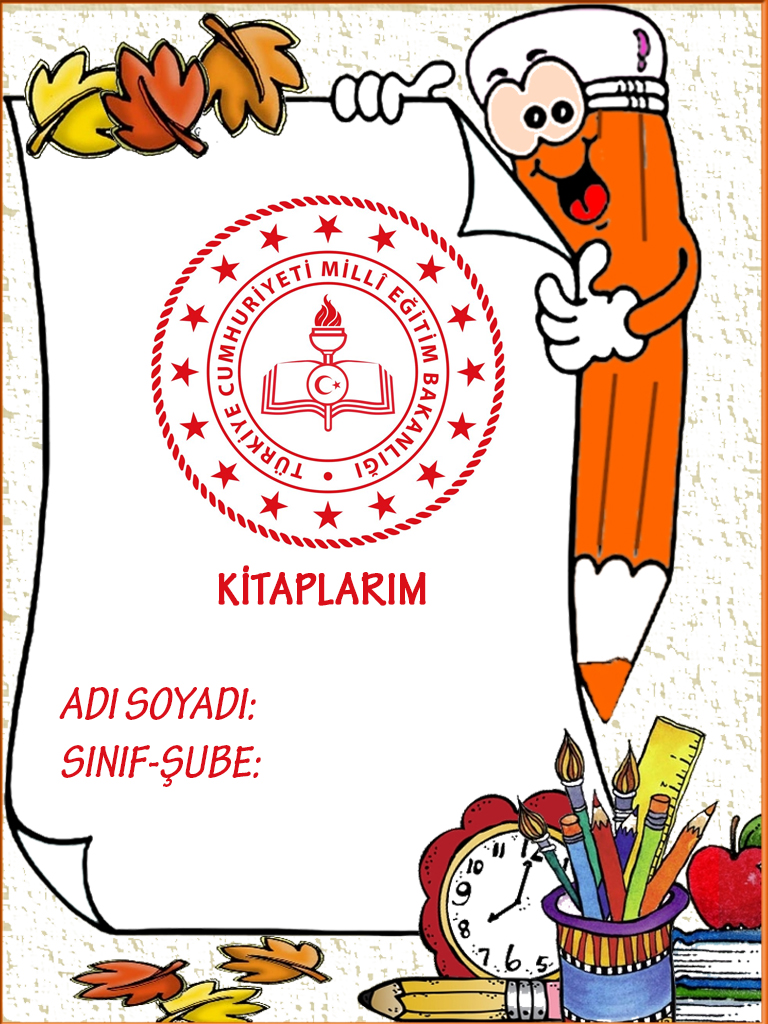 KitabınKitabınKitabınKitabınKitabınKitabınSıra NoAdıYazarıSayfa SayısıBaşlama TarihiBitiriş Tarihi123456789101112131415KitabınKitabınKitabınKitabınKitabınKitabınSıra NoAdıYazarıSayfa SayısıBaşlama TarihiBitiriş Tarihi161718192021222324252627282930KitabınKitabınKitabınKitabınKitabınKitabınSıra NoAdıYazarıSayfa SayısıBaşlama TarihiBitiriş Tarihi313233343536373839404142434445